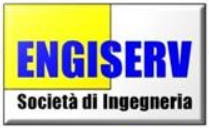 la Engiserv Società di ingegneria srl, in Bari, Viale della Repubblica 71N, è alla ricerca di  un ingegnere meccanico ed un ingegnere civile con specializzazione strutture.Il lavoro consiste nella progettazione e nella direzione lavori di opere sia pubbliche che private nei campi dell’efficientamento energetico e del miglioramento sismico.Requisiti/Competenzelaurea magistrale in ingegneria meccanica o laurea in ingegneria civile curriculum struttureconoscenza dei software edilclima, revit, e autocad (preferenziale)esperienze pregresse (gradite ma non indispensabili)Tipologia di rapporto:Apprendistato: propedeutico all’assunzione a tempo indeterminato in azienda Sede di lavoro:BariAltre informazioni://Per candidarsi:inviare il proprio cv aggiornato a: vernole@engiserv.it entro il 31.03.2021inserendo in oggetto “Rif. Contatto Ufficio Placement Politecnico di Bari”Il CV dovrà contenere l’autorizzazione al trattamento dei dati personali ai sensi del D. Lgs. n. 196/2003 e ss.mm. e ii. e dell’art. 13 GDPR (Regolamento UE 2016/679) ed attestazione di veridicità ai sensi del DPR n.445/2000. Il presente annuncio è rivolto ad ambo i sessi, ai sensi della normativa vigente.